REGIONAL BUREAU FOR AFRICA CAPACITY BUILDING YOUNG INNOVATORS AND ENTREPRENEURS, JULY 2020organized by the World Intellectual Property Organization (WIPO)PROVISIONAL PROGRAMprepared by the International Bureau of WIPOEEEEE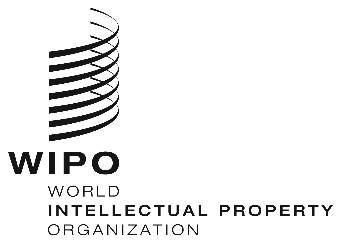 WEBINARSWEBINARSWEBINARSWEBINARSWEBINARSORIGINAL:  eNGLISH ORIGINAL:  eNGLISH ORIGINAL:  eNGLISH ORIGINAL:  eNGLISH ORIGINAL:  eNGLISH DATE:  June 26, 2020 DATE:  June 26, 2020 DATE:  June 26, 2020 DATE:  June 26, 2020 DATE:  June 26, 2020 Tuesday, July 28, 2020Tuesday, July 28, 2020Tuesday, July 28, 202015.00 – 17.00Topics 1 & 2      From Passion to InnovationIntroductionPersonalYour Project - TR LevelsFrom Passion to Innovation– the journeyDefining InnovationDiscovering Your PassionFrom Passion to Innovation Speakers:	Prof Shirley Keolebogile MotaungAssist Dean: Research/Innovation & Engagement Tshwane University of TechnologyMr. Julius AkinyemiEntrepreneur In ResidenceMassachusetts Institute of TechnologyDiscussions[End of Webinar][End of Webinar]